                                                             Ciencias naturales  6° básicoNombre: _____________________________________________________________________________Curso: _______________Fecha__06 de julio al  10  de julio_2020____________                                                                                  UNIDAD N° 3                                                                           Recursos energéticos                                                                                Actividad N°21Estudiar las páginas  de la 184 a la 187 de su libro de ciencias naturales   y  luego contestar  la guía                                                     USO RESPONSABLE DE LA ENERGÍA ELÉCTRICAEn la naturaleza, los seres vivos tienden a usar los recursos de manera eficiente: toman solo lo necesario, evitan el desperdicio y no producen contaminación.El ser humano es la excepción. Al observar la situación actual en el planeta, comprobamos que nuestras actividades generan contaminación y que en general, somos inconscientes en el uso de los recursos naturales. Pero esto puede cambiar.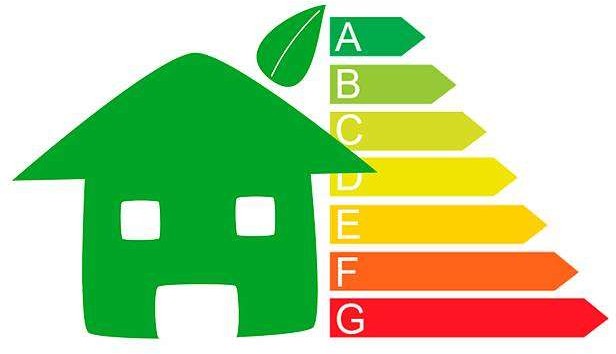 El objetivo de la eficiencia energética es actuar con inteligencia:obtener más beneficios usando mejor la energía, en lugar de generar más energía o importar más combustibles.Usar eficientemente la energía es una herramienta que está en nuestras manos para ayudar a disminuir el consumo de energía y disminuir la contaminación del planeta. Además, nos permite ahorrar dinero.¿QUÉ ES EL AHORRO DE ENERGÍA?Ahorrar energía es dejar de consumir o consumir menos energía. Esto puede significar reducir o dejar de realizar determinadas actividades, para evitar el consumo de energía. Cuando hay crisis y se requiere un ahorro inmediato, se recurre al racionamiento.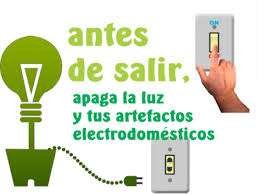 ¿QUÉ ES EL USO EFICIENTE DE LA ENERGÍA?El uso eficiente de la energía es reducir la cantidad de energía eléctrica y de combustibles que utilizamos, pero conservando la calidad y el acceso a bienes y servicios. Gran parte de la energía que usamos se desperdicia por diversas razones. Usar la energía de manera eficiente (es decir con inteligencia) nos permite realizar todas nuestras actividades y ahorrar dinero.Responde las siguientes preguntas usando la información del texto anterior.¿Cuál es el objetivo de la eficiencia energética?________________________________________________________________________________________________________________________________________________________________________________________________¿Qué es ahorro de energía?________________________________________________________________________________________________________________________________________________________________________________________________Escribe 6 medidas que te permiten ahorrar energía en casa. Ejemplo: “apagar la luz al salir de una habitación”________________________________________________________________________________________________________________________________________________________________________________________________________________________________________________________________________________________________________________________________________________________________________________________________________________________________________________________________________________________________________________________________________________________________________________________________Observa la imagen luego contesta las preguntas.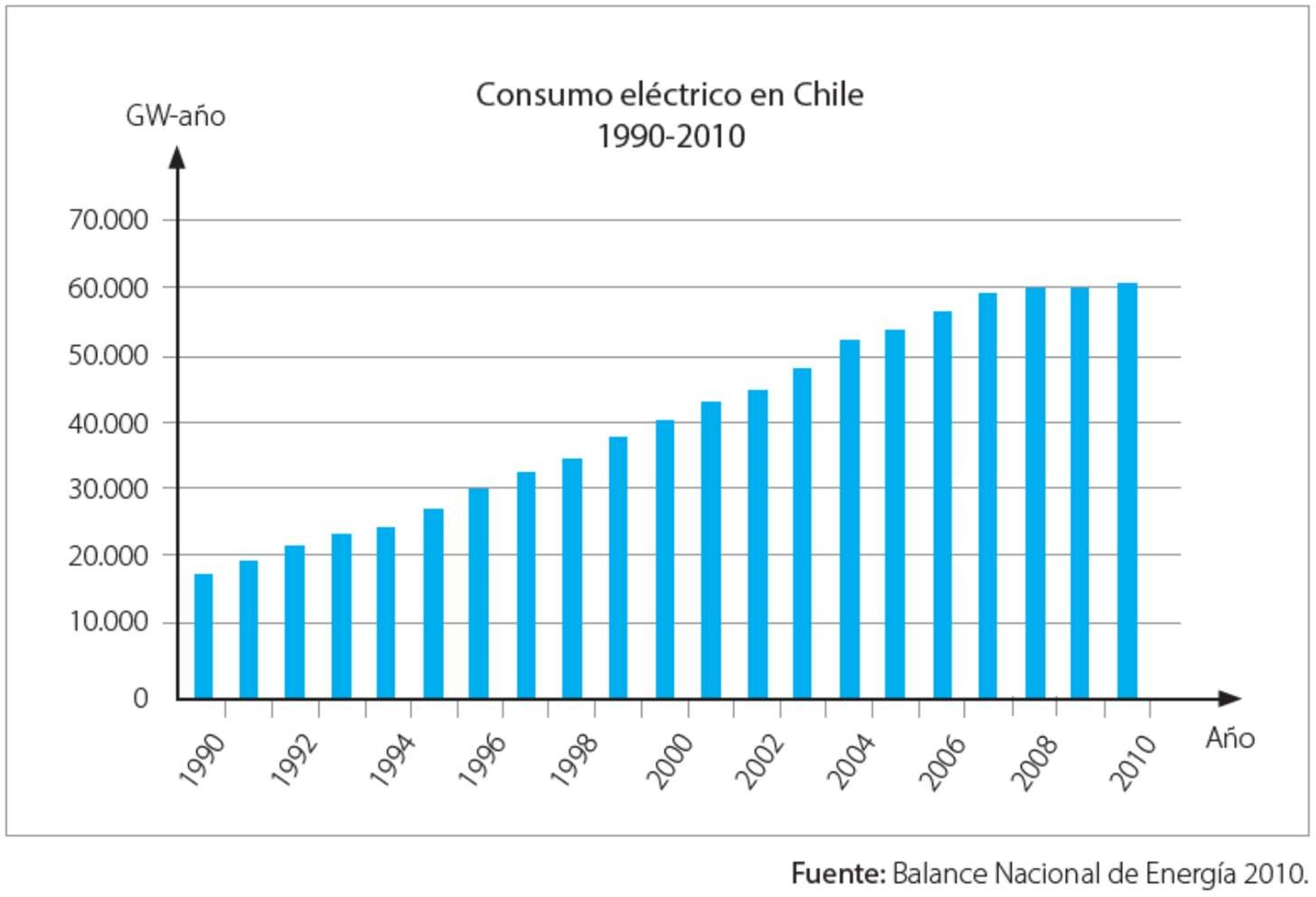 4.- Usando la información del gráfico ¿cómo ha cambiado el consumo de energía eléctrica en Chile?________________________________________________________________________________________________________________________________________________________________________________________________5.- ¿Entre que rangos el consumo de energía no varió o cambio de manera importante?________________________________________________________________________________________________________________________________________________________________________________________________6.-¿Qué cantidad de energía eléctrica crees que se consumirá en Chile el año 2020?________________________________________________________________________________________________________________________________________________________________________________________________________________________________________________________________________________________________7.- Propón tres medidas de ahorro energéticos que puedan implementar  en tu escuela.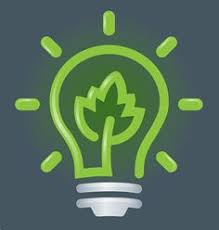 OA/11Clasificar los recursos naturales energéticos en no renovables y renovables y poner medidas para el uso responsable de la energía.1.-2.-3.-